Наманган вилоятида “Ўзбекистоннинг обод қишлоқлари” лойиҳасининг муҳокамасига бағишланган ҳудудий семинарнинг ўтказилиши юзасидан ахборотЎзбекистон Республикаси Иқтисодиёт ва саноат вазирлиги ҳузурида Жаҳон банки иштирокида “Ўзбекистоннинг обод қишлоқлари” лойиҳаси амалга оширилмоқда. Мазкур лойиҳанинг муҳокамаси юзасидан жорий йилнинг 28 август куни Наманган вилояти хокимиятининг мажлислар залида ҳудудий семинар ташкил қилинди.Семинарни ташкил қилишдан асосий мақсад, Иқтисодиёт ва саноат вазирлиги ҳузуридаги лойиҳаларни амалга ошириш гуруҳи мутахассислари томонидан “Ўзбекистоннинг обод қишлоқлари” лойиҳаси доирасида ишлаб чиқилган “Атроф-муҳит ва ижтимоий муҳофаза чораларини бошқаришнинг асосий модели” ва “Кўчириш режасининг асосий модели” бўйича ишлаб чиқилган ҳужжатларни тақдимот қилиш ҳамда жамоатчилик муҳокамасига қўйишдан иборат бўлди.Семинарда вилоят, туман хокимликлари мутасаддилари, Экология ва атроф муҳитни муҳофаза қилиш давлат қўмитаси, Уй-жой коммунал хизмат кўрсатиш бошқармаси, Қурилиш бошқармаси вакиллари, Ер ресурслари, геодезия, картография ва давлат кадастри давлат қўмитаси, “Ягона буюртмачи хизмати” инжиниринг компанияси, МФЙ, Ёшлар иттифоқи, Хотин-қизлар қўмитаси, Меҳнат инспекцияси, Касаба уюшмалари ҳамда СЭС вакиллари, шунингдек айрим туманлар ҳокимларининг саноатни ривожлантириш, капитал қурилиш, коммуникациялар ва коммунал хўжалик масалалари бўйича ўринбосарлари ҳам иштирок этишди.Шунингдек, семинарга Фарғона, Андижон вилоятлари жамоатчилиги ва Жаҳон банки вакиллари ҳам таклиф этилди.Семинарда Иқтисодиёт ва саноат вазирлиги ҳузуридаги лойиҳаларни амалга ошириш гуруҳи мутахассислари томонидан “Ўзбекистоннинг обод қишлоқлари” лойиҳасини амалга ошириш меҳанизмларидан бири бўлган “Атроф-муҳит ва ижтимоий муҳофаза чораларини бошқаришнинг асосий модели” ва “Кўчириш режасининг асосий модели” бўйича режалаштирилган тадбирлар ҳамда пилот сифатида Андижон вилояти, Хонобод тумани, Соҳил МФЙ да амалга оширилаётган ишлар ҳақида батафсил маълумот берилди.“Атроф-муҳит ва ижтимоий муҳофаза чораларини бошқаришнинг асосий модели” лойиҳани амалга ошириш натижасида юзага келиши мумкин бўлган салбий экологик ва ижтимоий таъсирларнинг олдини олишни кўзда тутилганлиги, “Кўчириш режасининг асосий модели”нинг мақсади эса ерларни мажбурий сотиб олиш ва зарар кўрган оилаларни кўчиришни назарда тутувчи суб-лойиҳаларни амалга ошириш жараёнида юзага келиши мумкин бўлган салбий таъсирларни аниқлаш, бартараф этиш ва камайтириш учун асос яратиш эканлиги иштирокчиларга тушунтирилди. Шунингдек, лойиҳани амалга ошириш кетма кетлиги ва босқичлари баён қилинди.Л.Турикова фасилитатор (тренер) сифатида мазкур семинарларни олиб борди. Асосий маърузачилар нутқидан сўнг юзага келган саволларга атрофлича жавоб мутахассислар томонидан берилишига эришилди. Маърузада келтирилган айнан меҳнат ва гендер масалалари Л.Турикова томонидан кенгроқ очиб берилди. Айниқса хотин-қизларнинг ижтимоий фаоллигини ошириш, сайлаш ва сайланиш ҳуқуқи, уларни лойиҳага кенг жалб қилиш масалалари билан ўртоқлашди.Семинар дастурига кўра, амалий машғулот ташкил қилинди ва унда “Аквариум”, “Кичик гуруҳларда ишлаш”, “Айсберг” усулларидан фойдаланилди. Бунда иштирокчилар “Ижрочилар”-“Фуқаролар”- “Ижтимоий обьект вакиллари” деб номланган 3 гуруҳга бўлиндилар. Ҳар бир гуруҳ вакиллари лойиҳани амалга оширишда юзага келиши мумкин бўлган муаммолар ва лойиҳани янада такомиллаштириш юзасидан таклифларини беришди. “Ижрочилар” гуруҳи иштирокчиси, яъни СЭЕ вакиллари қурилиш-таъмирлаш ишлари жараёнида санитария гигиена, СанПИН талаблари бузилиши кўп учрашини, ёки фуқаролар янги топширилган бинолардан фойдаланиши талаб даражасида эмаслигини билдирди. Шунингдек ресурсларни тежаш зарурияти, канализация чекка худудлар учун умрбоқий муаммо сифатида қолаётганлигини танқидий рухда баён қилдилар.“Фуқаролар” гуруҳида МФЙ ва Хотин-қизлар қўмитаси вакиллари қатнашдилар. Улар ҳам тўйи бўлаётган келин куёвлар учун чекка худудда эсдалик учун расмга тушиш ва айланиш имконияти чекланганлигини, бу учун марказга бориши зарурлигини айтишди. Электр энергияси ва табиий газ билан тўлиқ таъминланишига эришиш ҳам айтиб ўтилди. Улар томонидан туман ёки, МФЙ даражасида лойиҳани амалга ошириш учун тузиладиган ишчи гуруҳда албатта хорижий экспертлар иштирок этишини, корррупцияни олдини олиш учун максимал курашиш лозимлигини таъкидладилар.“Ижтимоий обьект вакиллари” лойиҳани амалга оширилишида мазкур обьектлар ходимлари вақтинча ишсиз қолиши мумкинлиги ва таълим тарбия сифатига турли таъсир қилиши мумкинлигини эсга олдилар. Қурилиш таъмирлаш ишлари белгиланган вақтдан чўзилиб кетиши ҳам фуқароларда норозилик кайфиятини келтириб чиқариши ҳақида таъкидлашди. Л.Турикова томонидан айнан қурилиш-таъмирлаш вақтида ходимлар учун мажбурий меҳнат хавфи юқорилигини таъкидлаб, Ўзбекистон Республикаси Меҳнат кодексининг 159-моддасига кўра, ходимнинг айбисиз иш тўхтатилса, унга ўртача иш ҳақи тўланиши тушунтирилди. Кўпинча бундай ҳолатларда ходимларга иш ҳақи тўхтатилиши ёки мажбуран иш ҳақи сақланмаган ҳолда таътил берилиши қайд этилди.Ундан ташқари, гуруҳлар бир-бирлари билан ҳам музокаралар олиб бордилар. Барча масалалар фасилитатор Л.Турикова томонидан семинар якунига қадар мувофиқлаштириб борилди ва самарали мулоқот учун шароит яратилди.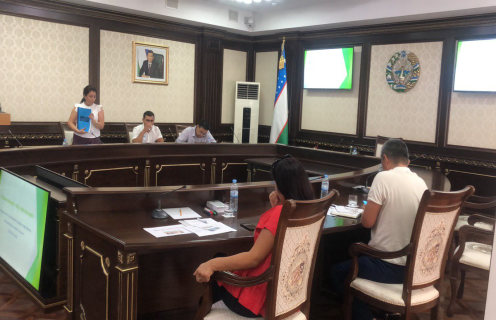 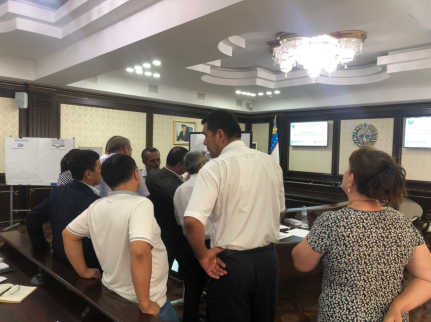 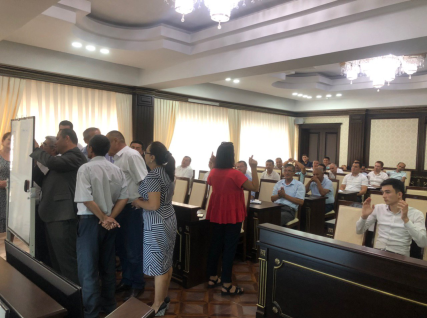 